Vadovaudamasi Lietuvos Respublikos vietos savivaldos įstatymo 16 straipsnio 4 dalimi, Lietuvos Respublikos sveikatos priežiūros įstaigų įstatymo 151 straipsnio 6 dalimi, 28 straipsnio 2 punktu, Lietuvos nacionalinės sveikatos sistemos viešųjų įstaigų veiklos finansinių rezultatų vertinimo kiekybinių ir kokybinių rodiklių ir vadovaujančių darbuotojų mėnesinės algos kintamosios dalies nustatymo tvarkos aprašo, patvirtinto Lietuvos Respublikos sveikatos apsaugos ministro . gruodžio 1 d. įsakymu Nr. V-1019 (Lietuvos Respublikos sveikatos apsaugos ministro 2018 m. vasario 12 d. įsakymo Nr. V-164 redakcija) „Dėl Lietuvos nacionalinės sveikatos sistemos viešųjų įstaigų veiklos finansinių rezultatų vertinimo kiekybinių ir kokybinių rodiklių ir vadovaujančių darbuotojų mėnesinės algos kintamosios dalies nustatymo tvarkos aprašo patvirtinimo“,  2 ir 6 punktais, Pagėgių savivaldybės taryba  nusprendžia:1. Nustatyti VšĮ ,,Pagėgių pirminės sveikatos priežiūros centras“ vadovui mėnesinės algos kintamosios dalies dydį – 40 procentų mėnesinės algos pastoviosios dalies nuo 2018 m. gegužės 1 d. iki 2019 m. balandžio 30 d.2. Patvirtinti VšĮ ,,Pagėgių pirminės sveikatos priežiūros centras“ 2018 m. veiklos užduotis (pridedama).3. Sprendimą paskelbti Pagėgių savivaldybės interneto svetainėje www.pagegiai.lt.     Šis sprendimas gali būti skundžiamas Regionų apygardos administracinio teismo Klaipėdos rūmams (Galinio Pylimo g. 9, 91230 Klaipėda) Lietuvos Respublikos administracinių bylų teisenos įstatymo nustatyta tvarka per 1 (vieną) mėnesį nuo sprendimo paskelbimo dienos. Savivaldybės meras 					Virginijus KomskisPATVIRTINTAPagėgių savivaldybės tarybos2018 m. balandžio 25 d. sprendimu Nr. T-62* Valdymo išlaidos – išlaidos, tiesiogiai nesusijusios su paslaugų teikimu. Į valdymo išlaidas neskaičiuojamos bendros valdyti ir paslaugoms teikti naudojamos išlaidos (pvz.: išlaidos, skirtos komunalinėms paslaugoms teikti, patalpoms valyti, kanceliarinėms prekėms įsigyti ir t. t.). Valdymo išlaidos  –  tai administravimo darbuotojų (vadovų ir pavaduotojų, sekretoriato, kanceliarijos, vidaus audito, buhalterijos, ekonomikos, personalo, teisės, viešųjų pirkimų ir kt. skyrių vadovų darbuotojų darbo užmokesčio fondas su socialinio draudimo įmokomis), valdančiojo ir pagalbinio personalo komandiruočių ir kvalifikacijos kėlimo išlaidos.____________________________________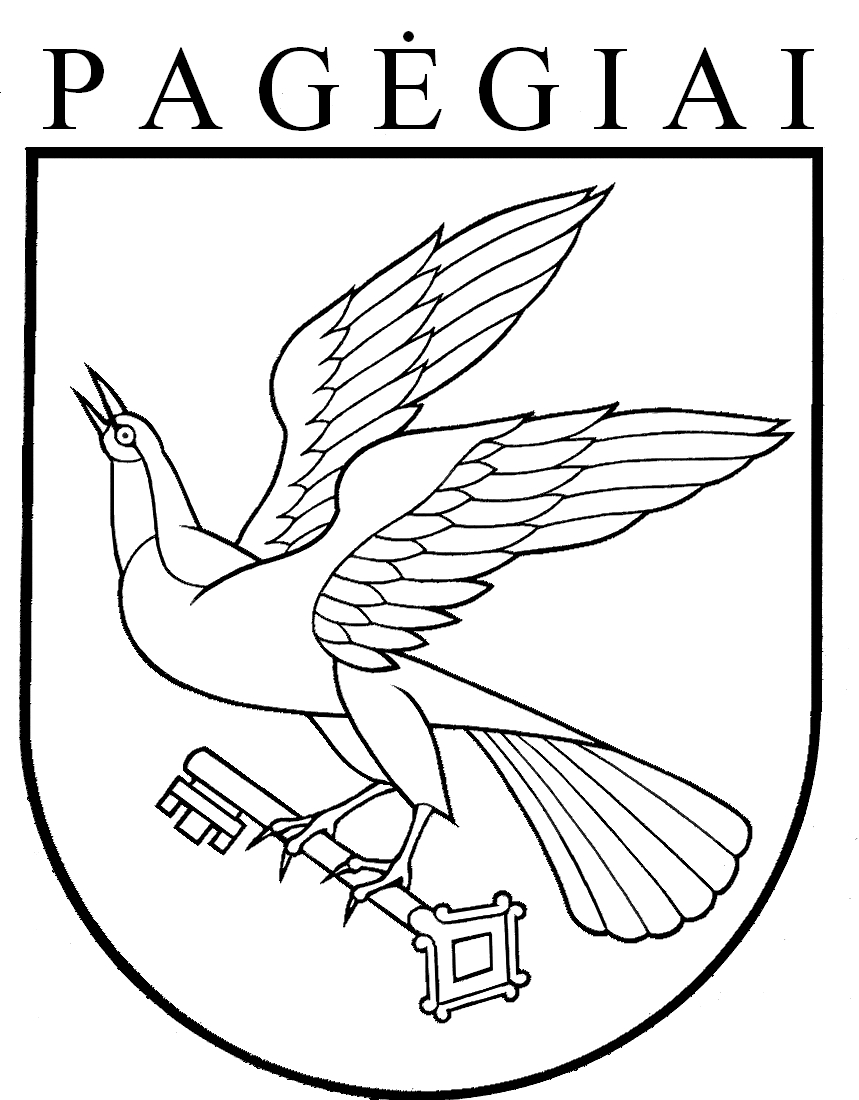 PAGĖGIŲ SAVIVALDYBĖS TARYBAsprendimasDĖL VŠĮ ,,PAGĖGIŲ PIRMINĖS SVEIKATOS PRIEŽIŪROS CENTRAS“ VADOVO MĖNESINĖS ALGOS KINTAMOSIOS DALIES NUSTATYMO  IR 2018 METŲ ĮSTAIGOS VEIKLOS UŽDUOČIŲ PATVIRTINIMO2018 m. balandžio 25 d. Nr. T-62PagėgiaiEil. Nr.Siektinos veiklos užduotysVeiklos vertinimo rodikliaiUžduočių įvykdymo vertinimo kriterijai ir balaiUžduočių įvykdymo vertinimo kriterijai ir balaiKiekybiniai veiklos vertinimo rodikliaiKiekybiniai veiklos vertinimo rodikliaiKiekybiniai veiklos vertinimo rodikliaiKiekybiniai veiklos vertinimo rodikliaiKiekybiniai veiklos vertinimo rodikliai1.Siekti subalansuotos įstaigos finansinės veiklosFinansinis įstaigos veiklos rezultatasBalaiRodiklis apskaičiuojamas iš pajamų atimant sąnaudas1.Siekti subalansuotos įstaigos finansinės veiklosFinansinis įstaigos veiklos rezultatas10Įstaigos finansinis rezultatas teigiamas1.Siekti subalansuotos įstaigos finansinės veiklosFinansinis įstaigos veiklos rezultatas0Įstaigos finansinis rezultatas neigiamas (išskyrus atvejus, kai neigiami finansiniai rezultatai atsirado dėl sumažinto finansavimo ir (ar) dėl kitų aplinkybių, kurių įstaigų vadovaujantieji darbuotojai negalėjo kontroliuoti, numatyti ir užkirsti kelio šių aplinkybių ar jų pasekmių atsiradimui2.Užtikrinti racionalią darbo užmokesčio dalį sąnaudų struktūrojeĮstaigos sąnaudų darbo užmokesčiui dalis – ne>85%BalaiRodiklis apskaičiuojamas pagal formulę: 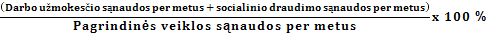 2.Užtikrinti racionalią darbo užmokesčio dalį sąnaudų struktūrojeĮstaigos sąnaudų darbo užmokesčiui dalis – ne>85%10Rodiklio kriterijus įvykdytas2.Užtikrinti racionalią darbo užmokesčio dalį sąnaudų struktūrojeĮstaigos sąnaudų darbo užmokesčiui dalis – ne>85%0Rodiklio kriterijus neįvykdytas3.Užtikrinti racionalią valdymo išlaidų dalį sąnaudų struktūrojeĮstaigos sąnaudų valdymo išlaidoms dalis – ne >15 %BalaiRodiklis apskaičiuojamas pagal formulę: 3.Užtikrinti racionalią valdymo išlaidų dalį sąnaudų struktūrojeĮstaigos sąnaudų valdymo išlaidoms dalis – ne >15 %10Rodiklio kriterijus įvykdytas3.Užtikrinti racionalią valdymo išlaidų dalį sąnaudų struktūrojeĮstaigos sąnaudų valdymo išlaidoms dalis – ne >15 %0Rodiklio kriterijus neįvykdytas4.Pritraukti kuo daugiau papildomų finansavimo šaltiniųPapildomų finansavimo šaltinių pritraukimas – ne < 2  %.(mokamos paslaugos, parama, labdara, tikslinės lėšos ir kt.)BalaiRodiklis apskaičiuojamas pagal formulę: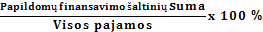 4.Pritraukti kuo daugiau papildomų finansavimo šaltiniųPapildomų finansavimo šaltinių pritraukimas – ne < 2  %.(mokamos paslaugos, parama, labdara, tikslinės lėšos ir kt.)10Rodiklio kriterijus įvykdytas4.Pritraukti kuo daugiau papildomų finansavimo šaltiniųPapildomų finansavimo šaltinių pritraukimas – ne < 2  %.(mokamos paslaugos, parama, labdara, tikslinės lėšos ir kt.)0Rodiklio kriterijus neįvykdytas5.Siekti, kad didėtų pacientų pasitenkinimo įstaigos teikiamomis paslaugomis lygis5.Siekti, kad didėtų pacientų pasitenkinimo įstaigos teikiamomis paslaugomis lygisPacientų skundų tendencijosRodiklis apskaičiuojamas pagal formulę: 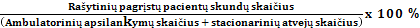 5.Siekti, kad didėtų pacientų pasitenkinimo įstaigos teikiamomis paslaugomis lygisPacientų skundų tendencijos10Nepateikta skundų arba pateikti skundai pripažinti nepagrįstais5.Siekti, kad didėtų pacientų pasitenkinimo įstaigos teikiamomis paslaugomis lygisPacientų skundų tendencijos01 % ir daugiau pagrįstų pacientų skundų6.Nuolat tobulinti kokybės vadybos sistemą, šalinti jos trūkumusKokybės vadybos sistemos įdiegimo ir vystymo laipsnisBalaiRodiklis nustatomas, numatant parengtinų metodikų, protokolų ar procedūrų instrukcijų ir (ar) formų kiekį bei kokybės vadybos sistemos priežiūros audito metu nustatytų neatitikčių skaičių.6.Nuolat tobulinti kokybės vadybos sistemą, šalinti jos trūkumusKokybės vadybos sistemos įdiegimo ir vystymo laipsnis10Įdiegta nauja arba atnaujinta jau esama kokybės vadybos sistema6.Nuolat tobulinti kokybės vadybos sistemą, šalinti jos trūkumusKokybės vadybos sistemos įdiegimo ir vystymo laipsnis0Kokybės vadybos sistema neįdiegta ar sistema neatnaujinta7.Užtikrinti, kad darbuotojų kaita nepablogintų įstaigos veiklos ir darbo organizavimo rezultatųDarbuotojų kaitos įstaigoje rodiklis  - ne > 10 %BalaiDarbuotojų kaitos įstaigoje rodiklis apskaičiuojamas pagal formulę: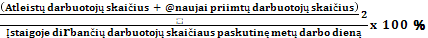 7.Užtikrinti, kad darbuotojų kaita nepablogintų įstaigos veiklos ir darbo organizavimo rezultatųDarbuotojų kaitos įstaigoje rodiklis  - ne > 10 %10Rodiklio kriterijus įvykdytas7.Užtikrinti, kad darbuotojų kaita nepablogintų įstaigos veiklos ir darbo organizavimo rezultatųDarbuotojų kaitos įstaigoje rodiklis  - ne > 10 %0Rodiklio kriterijus neįvykdytas8.Diegti ir atnaujinti pažangias informacines technologijasInformacinių technologijų diegimo ir vystymo lygis (pacientų registracijos elektroninė sistema, įstaigos interneto svetainės išsamumas, darbuotojų darbo krūvio apskaita, įstaigos dalyvavimo elektroninėje sveikatos sistemoje mastas)Balai Informacinių technologijų panaudojimo valdant įstaigą vertinimo rezultatas – elektroninių paslaugų apimčių teikimo balų suma8.Diegti ir atnaujinti pažangias informacines technologijasInformacinių technologijų diegimo ir vystymo lygis (pacientų registracijos elektroninė sistema, įstaigos interneto svetainės išsamumas, darbuotojų darbo krūvio apskaita, įstaigos dalyvavimo elektroninėje sveikatos sistemoje mastas)10Rodiklio kriterijus įvykdytas (surinkta 8-14 balų)8.Diegti ir atnaujinti pažangias informacines technologijasInformacinių technologijų diegimo ir vystymo lygis (pacientų registracijos elektroninė sistema, įstaigos interneto svetainės išsamumas, darbuotojų darbo krūvio apskaita, įstaigos dalyvavimo elektroninėje sveikatos sistemoje mastas)0Rodiklio kriterijus įvykdytas (surinkta 0-7 balai)8.Diegti ir atnaujinti pažangias informacines technologijasInformacinių technologijų diegimo ir vystymo lygis (pacientų registracijos elektroninė sistema, įstaigos interneto svetainės išsamumas, darbuotojų darbo krūvio apskaita, įstaigos dalyvavimo elektroninėje sveikatos sistemoje mastas)Informacinių technologijų vertinimo metodika:Informacinių technologijų vertinimo metodika:8.Diegti ir atnaujinti pažangias informacines technologijasInformacinių technologijų diegimo ir vystymo lygis (pacientų registracijos elektroninė sistema, įstaigos interneto svetainės išsamumas, darbuotojų darbo krūvio apskaita, įstaigos dalyvavimo elektroninėje sveikatos sistemoje mastas)3Įvykdytas Programos kriterijus „Kompensuojamųjų vaistų, išrašytų naudojant e. recepto paslaugą, dalis“, nurodant absoliutų skaičių ir procentinę dalį;8.Diegti ir atnaujinti pažangias informacines technologijasInformacinių technologijų diegimo ir vystymo lygis (pacientų registracijos elektroninė sistema, įstaigos interneto svetainės išsamumas, darbuotojų darbo krūvio apskaita, įstaigos dalyvavimo elektroninėje sveikatos sistemoje mastas)Įstaigos interneto svetainė yra reguliariai atnaujinama8.Diegti ir atnaujinti pažangias informacines technologijasInformacinių technologijų diegimo ir vystymo lygis (pacientų registracijos elektroninė sistema, įstaigos interneto svetainės išsamumas, darbuotojų darbo krūvio apskaita, įstaigos dalyvavimo elektroninėje sveikatos sistemoje mastas)Per praėjusius metus įdiegus naują ar modernizavus esamą sistemą (visiškai kompiuterizavus tam tikrą vieną veiklą, pvz., darbuotojų darbo krūvio apskaitą) papildomai skiriamas 1 balas.8.Diegti ir atnaujinti pažangias informacines technologijasInformacinių technologijų diegimo ir vystymo lygis (pacientų registracijos elektroninė sistema, įstaigos interneto svetainės išsamumas, darbuotojų darbo krūvio apskaita, įstaigos dalyvavimo elektroninėje sveikatos sistemoje mastas)Duomenys teikiami į ESPBI IS;8.Diegti ir atnaujinti pažangias informacines technologijasInformacinių technologijų diegimo ir vystymo lygis (pacientų registracijos elektroninė sistema, įstaigos interneto svetainės išsamumas, darbuotojų darbo krūvio apskaita, įstaigos dalyvavimo elektroninėje sveikatos sistemoje mastas)Visų pacientų atvykimo (Encounter) į įstaigą registracijos duomenys teikiami į ESPBI IS;8.Diegti ir atnaujinti pažangias informacines technologijasInformacinių technologijų diegimo ir vystymo lygis (pacientų registracijos elektroninė sistema, įstaigos interneto svetainės išsamumas, darbuotojų darbo krūvio apskaita, įstaigos dalyvavimo elektroninėje sveikatos sistemoje mastas)0Duomenys neteikiami į ESPBI IS,8.Diegti ir atnaujinti pažangias informacines technologijasInformacinių technologijų diegimo ir vystymo lygis (pacientų registracijos elektroninė sistema, įstaigos interneto svetainės išsamumas, darbuotojų darbo krūvio apskaita, įstaigos dalyvavimo elektroninėje sveikatos sistemoje mastas)0Visų pacientų atvykimo (Encounter) į įstaigą registracijos duomenys neteikiami į ESPBI IS8.Diegti ir atnaujinti pažangias informacines technologijasInformacinių technologijų diegimo ir vystymo lygis (pacientų registracijos elektroninė sistema, įstaigos interneto svetainės išsamumas, darbuotojų darbo krūvio apskaita, įstaigos dalyvavimo elektroninėje sveikatos sistemoje mastas)0Neįvykdytas Programos kriterijus „Kompensuojamųjų vaistų, išrašytų naudojant e. recepto paslaugą, dalis“.8.Diegti ir atnaujinti pažangias informacines technologijasInformacinių technologijų diegimo ir vystymo lygis (pacientų registracijos elektroninė sistema, įstaigos interneto svetainės išsamumas, darbuotojų darbo krūvio apskaita, įstaigos dalyvavimo elektroninėje sveikatos sistemoje mastas)0Įstaiga per ESPBI IS nesikeičia ar keičiasi duomenimis statistinių ir klinikinių duomenų rinkinių apraše nustatyta nepilna apimtimi8.1.Pacientų duomenų teikimo į ESPBI IS lygis pagal Programą8.1.Pacientų duomenų teikimo į ESPBI IS lygis pagal Programą5  Rodiklių lyginamasis svoris (bendra suma neturi viršyti 5 balų)8.1.1. duomenų teikimas į ESPBI IS118.1.2. pacientų atvykimo (Encounter) į įstaigą registracijos duomenų teikimas į ESPBI IS10,58.1.3. Kompensuojamųjų vaistų, naudojant e. recepto paslaugą, išrašymas318.2. Papildomi IT rodikliai8.2. Papildomi IT rodikliai8.2. Papildomi IT rodikliai8.2. Papildomi IT rodikliai8.2. 1. Įstaigoje kompiuterizuotos visos darbo vietos10,58.2.2. Įstaigoje nereglamentuotas IS naudojimas, duomenų sauga ar neatliekami kiti privalomi IS valdymo ir tvarkytojo veiksmai-119.Užtikrinti realų ir veiksmingą korupcijos priemonių vykdymąĮstaigoje taikomų kovos su korupcija priemonių vykdymasBalai9.Užtikrinti realų ir veiksmingą korupcijos priemonių vykdymąĮstaigoje taikomų kovos su korupcija priemonių vykdymas10Rodiklio kriterijus įvykdytas9.Užtikrinti realų ir veiksmingą korupcijos priemonių vykdymąĮstaigoje taikomų kovos su korupcija priemonių vykdymas0Rodiklio kriterijus neįvykdytas10.Siekti, kad įstaigoje didėtų pagal prevencines programas viešojoje įstaigoje suteiktų paslaugų skaičiusDalyvavimo įgyvendinant Privalomojo sveikatos draudimo fondo biudžeto lėšomis finansuojamas atitinkamų ligų prevencijos priemonių, atrankinės patikros, ankstyvosios diagnostikos programas mastas.BalaiVertinant šį rodiklį, vadovaujamasi Lietuvos Respublikos sveikatos apsaugos ministro 2011 m. gruodžio 1 d. įsakymu Nr. V-1019 „Dėl Lietuvos nacionalinės sveikatos sistemos viešųjų įstaigų veiklos finansinių rezultatų vertinimo kiekybinių ir kokybinių rodiklių ir vadovaujančių darbuotojų mėnesinės algos kintamosios dalies nustatymo tvarkos aprašo patvirtinimo“ patvirtinto tvarkos aprašo 16 punktu.Vertinamas pagal atskirą įstaigoje vykdomą prevencinę programą pasiektas rezultatas ir apskaičiuojamas surinktų balų vidurkis.10.Siekti, kad įstaigoje didėtų pagal prevencines programas viešojoje įstaigoje suteiktų paslaugų skaičiusDalyvavimo įgyvendinant Privalomojo sveikatos draudimo fondo biudžeto lėšomis finansuojamas atitinkamų ligų prevencijos priemonių, atrankinės patikros, ankstyvosios diagnostikos programas mastas.10Jei viešoji įstaiga viršija šalies vidurkį 50 % ir daugiau10.Siekti, kad įstaigoje didėtų pagal prevencines programas viešojoje įstaigoje suteiktų paslaugų skaičiusDalyvavimo įgyvendinant Privalomojo sveikatos draudimo fondo biudžeto lėšomis finansuojamas atitinkamų ligų prevencijos priemonių, atrankinės patikros, ankstyvosios diagnostikos programas mastas.9Jei viešoji įstaiga viršija šalies vidurkį nuo 36-49 %10.Siekti, kad įstaigoje didėtų pagal prevencines programas viešojoje įstaigoje suteiktų paslaugų skaičiusDalyvavimo įgyvendinant Privalomojo sveikatos draudimo fondo biudžeto lėšomis finansuojamas atitinkamų ligų prevencijos priemonių, atrankinės patikros, ankstyvosios diagnostikos programas mastas.8Jei viešoji įstaiga viršija šalies vidurkį nuo 21-35 %10.Siekti, kad įstaigoje didėtų pagal prevencines programas viešojoje įstaigoje suteiktų paslaugų skaičiusDalyvavimo įgyvendinant Privalomojo sveikatos draudimo fondo biudžeto lėšomis finansuojamas atitinkamų ligų prevencijos priemonių, atrankinės patikros, ankstyvosios diagnostikos programas mastas.7Jei viešoji įstaiga viršija šalies vidurkį nuo 11-20 %10.Siekti, kad įstaigoje didėtų pagal prevencines programas viešojoje įstaigoje suteiktų paslaugų skaičiusDalyvavimo įgyvendinant Privalomojo sveikatos draudimo fondo biudžeto lėšomis finansuojamas atitinkamų ligų prevencijos priemonių, atrankinės patikros, ankstyvosios diagnostikos programas mastas.6Jei viešoji įstaiga viršija šalies vidurkį nuo 1 iki 10 %10.Siekti, kad įstaigoje didėtų pagal prevencines programas viešojoje įstaigoje suteiktų paslaugų skaičiusDalyvavimo įgyvendinant Privalomojo sveikatos draudimo fondo biudžeto lėšomis finansuojamas atitinkamų ligų prevencijos priemonių, atrankinės patikros, ankstyvosios diagnostikos programas mastas.0Jeigu programoje dalyvavusių asmenų dalis (%) yra mažesnė nei šalies vidurkis